  Threshold Concepts and Subject Progression 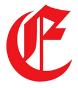 TechnologyYear:  5  Unit Name: Structures – Sledge Challenge